Publicado en Barcelona el 04/03/2021 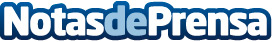 El Foodie Español que más triunfa en instagram @Bdevikingo experimenta ser vegano durante 3 mesesDespués de cocinar en las redes, hacer recetas carnívoras y visitar restaurantes por España, hablan con Bosco Jiménez o como se le conoce en el mundo de las redes, BdeVikingo, para saber cómo se adapta un youtuber e influencer gastronómico, y sobre todo carnívoro, a esta forma de vida tan diferente como es el veganismoDatos de contacto:Iraida Alonso687604598Nota de prensa publicada en: https://www.notasdeprensa.es/el-foodie-espanol-que-mas-triunfa-en-instagram_1 Categorias: Nacional Nutrición Gastronomía Marketing Entretenimiento E-Commerce http://www.notasdeprensa.es